Achieving the dream of EL-Qulubia Governorate inhabitants and Benha University: establishing the new specialized hospital 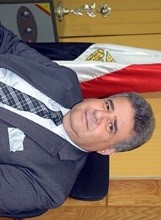 The new specialized hospital of Benha university will be opened on Sunday in July, 9. Such endeavor is in the frame of the university’s plan to develop the healthcare provided to EL-Qulubia Governorate inhabitants and the nearby governorates and to enhance the societal services that the university provides to the citizens and the students.